En complément des informations données dans le Document 3, j'ai l'honneur de transmettre à la Conférence, en annexe, la candidature de:Mme Joanne Cecilia WILSON (Etats-Unis d'Amérique)au poste de membre du Comité du Règlement des radiocommunications.	Dr Hamadoun I. TOURÉ
	Secrétaire généralAnnexe: 1ANNEXEN° 030-14La Mission permanente des Etats-Unis d'Amérique auprès des Nations Unies et des autres organisations internationales à Genève présente ses compliments au Secrétaire général de l'Union internationale des télécommunications et a l'honneur de l'informer que, en réponse à la Lettre circulaire N° 165 datée du 21 octobre 2013, le Gouvernement des Etats-Unis d'Amérique a décidé de présenter la candidature de Mme Joanne Cecilia Wilson au poste de membre du Comité du Règlement des radiocommunications (RRB) de l'UIT lors des élections qui auront lieu pendant la Conférence de plénipotentiaires, qui se tiendra à Busan (République de Corée) du 20 octobre au 7 novembre 2014.Madame Wilson a plus de 27 années d'expérience professionnelle dans le secteur des télécommunications et participe depuis plus de 20 ans aux travaux menés par l'UIT, en particulier au sein du Secteur des radiocommunications. Elle est titulaire de diplômes en génie électrique décernés par la Southern University and A&M College et par l'Université de Stanford, et a participé à neuf conférences et assemblées mondiales de l'UIT, notamment à la Conférence mondiale des radiocommunications de 2012. Elle occupe actuellement les postes de Directrice adjointe de programme au Bureau des services de gestion du spectre de la société ASRC Federal Research and Technology Solutions, et de Conseillère principale auprès de la National Aeronautics and Space Administration (NASA), qu'elle représente lors de conférences et de réunions internationales. Nous vous prions de trouver ci-joint son curriculum vitae.Le Gouvernement des Etats-Unis d'Amérique saisit cette occasion pour renouveler au Secrétaire général de l'Union internationale des télécommunications l'assurance de sa très haute considération.Mission permanente des Etats-Unis d'AmériqueGenève, le 31 mars 2014JOANNE CECILIA WILSONCURRICULUM VITAEAdresse officielle:Bureau des services de gestion du spectreASRC Federal Research and Technology Solutions12021 Sunset Hills Road, Suite 330Reston, Virginia 20190 (Etats-Unis d'Amérique)+1 (571) 262-3146 (Bureau)+1 (571) 612-5039 (Télécopie)joanne.wilson@asrcfederal.comjoanne.c.wilson@nasa.govETUDES1981	Licence en génie électrique (avec mentions très bien et "meilleure étudiante"), Southern University and A&M College (Etats-Unis d'Amérique) 1982	Maîtrise en génie électrique, Université de Stanford (Etats-Unis d'Amérique)1986	Diplôme d'études supérieures universitaires en génie électrique, Université de Princeton (Etats-Unis d'Amérique)1996	Congressional Fellow (assistante d'un membre du Congrès dans le cadre d'un programme de bourses), Bureau du Sénateur Paul Simon (district de l'Illinois),	Brookings Institution (Etats-Unis d'Amérique)FORMATIONMadame Wilson, ingénieure électricienne, a plus de 27 années d'expérience professionnelle dans le secteur des télécommunications et prend part depuis plus de 20 ans aux travaux du Secteur des radiocommunications de l'UIT (UIT-R). Elle participe activement aux activités menées par la Commission interaméricaine des télécommunications (CITEL) depuis la réunion inaugurale que celle-ci a tenue en 1994. Entre 1993 et 2007, elle a représenté les sociétés AT&T, Lucent Technologies et ArrayComm dans le cadre de l'UIT-R, de processus nationaux de réglementation aux Etats-Unis, et de négociations bilatérales et multilatérales portant sur la gestion du spectre, les normes hertziennes, des questions réglementaires et des questions d'accès au marché. Madame Wilson a mis au point et contribué à faire appliquer des stratégies en matière de normalisation pour les systèmes d'accès hertzien large bande mobile au sein de l'UIT-R, de l'ISO, de l'IEEE, et d'autres organismes de normalisation agréés par l'ANSI. Madame Wilson a fait partie du Groupe de travail du Conseil de l'UIT sur une Constitution stable et possède une connaissance approfondie des instruments fondamentaux de l'Union. En 2012, elle était l'assistante spéciale du Chef de la délégation des Etats-Unis à la Conférence mondiale des radiocommunications. Elle est actuellement conseillère à la NASA et représente celle-ci lors de conférences et de réunions organisées dans tous les Secteurs de l'UIT.POSTES OCCUPÉS ACTUELLEMENT•	Directrice adjointe de programme, Bureau des services de gestion du spectre, 
ASRC Federal Research and Technology Solutions•	Conseillère principale auprès de la NASA (Etats-Unis)PARCOURS PROFESSIONNELACTIVITÉS AU NIVEAU INTERNATIONALGRANDES CONFÉRENCES ET RÉUNIONS INTERNATIONALES DE L'UIT:ACTIVITÉS DE L'UIT, ACTIVITÉS TECHNIQUES ET INTERNATIONALES:DÉCLARATION DE LA CANDIDATEJ'ai commencé ma carrière d'ingénieure en travaillant aux Laboratoires Bell pendant l'été à la fin des années 1970, avant la réorganisation du système Bell. A cette époque, la société Bell Laboratories était la plus grande organisation de recherche privée et faisait figure de pionnière dans le domaine des télécommunications. Les étés que j'ai passés aux Laboratoires Bell, au cours desquels j'ai pris part à des travaux de recherche, de développement de produit, ou d'appui organisationnel, m'ont permis de définir les éléments qui, selon moi, sont essentiels pour la réussite sur les plans professionnel, en tant qu'ingénieur, et personnel. Il s'agit des éléments suivants:•	Axer les investigations sur la découverte des faits et la recherche de la vérité.•	Faire confiance à la science et aux lois de la physique.•	Effectuer un travail de préparation minutieux et ne pas ménager ses efforts.•	Etre humble.•	Travailler en équipe, ce qui est à la fois efficace et agréable.Pendant mes études à l'Université de Stanford, j'ai mené des travaux approfondis dans le domaine des télécommunications et du traitement adaptatif de signal. J'ai eu l'opportunité de travailler avec le Professeur Bernard Widrow, co-inventeur de l'algorithme de Widrow-Hoff (un algorithme à erreur quadratique minimale utilisé pour les filtres adaptatifs), au sein d'une équipe de projet chargée de mettre au point, grâce au traitement adaptatif de signal, une prothèse auditive hautement directionnelle à l'intention des personnes souffrant d'audition monauriculaire. Par ailleurs, je contribuais aussi à l'époque à des projets de recherche au Veterans Administration Palo Alto Rehabilitation Research and Development Center, qui visaient à améliorer, à l'aide des algorithmes relatifs au traitement adaptatif, la précision de la détection de texte pour les premiers lecteurs électroniques destinés aux personnes malvoyantes. Au cours de ces expériences, j'ai appris de manière concrète combien il est gratifiant de mettre au point des technologies qui permettent d'améliorer le quotidien.J'ai débuté ma carrière au sein d'AT&T Bell Laboratories en tant que membre du personnel technique et ingénieure système. Je me suis penchée sur les communications point à point par micro-ondes, la planification de la qualité de fonctionnement du réseau (grande distance), et, en 1989, j'ai commencé à m'intéresser aux communications cellulaires, qui constituent mon principal domaine d'étude et de compétence depuis 25 ans. En 1993, j'ai participé pour la première fois à une réunion du Groupe d'action 8/1 de l'UIT-R. A cette occasion, nous avons engagé une discussion à l'échelle mondiale sur les réseaux cellulaires numériques et les télécommunications mobiles internationales-2000 (IMT-2000), qui venaient de faire leur apparition. Cette réunion m'a captivée et, depuis plus de 20 ans, je prends part régulièrement aux réunions de l'UIT-R en tant que déléguée.De 2001 à 2007, j'ai occupé le poste de Vice-Présidente chargée de la normalisation au sein de la société ArrayComm. Je dirigeais alors une équipe chargée d'élaborer une norme qui serait reconnue par l'ANSI et une norme internationale en ce qui concerne l'interface radioélectrique Interface radioélectrique d'accès multiple par répartition spatiale à haute capacité (HC-SDMA) pour le système d'accès hertzien large bande mobile iBurst ™. Ce système, qui a été commercialisé dans de nombreux pays, a été reconnu comme le système d'accès hertzien large bande mobile le plus efficace du point de vue de l'utilisation du spectre disponible sur le marché. L'équipe que nous formions a réussi à faire adopter la norme ATIS-0700004.2007 (R2012), une norme en matière de système d'accès hertzien large bande mobile reconnue par l'ANSI, dont il est fait mention dans la Recommandation UIT-R M.1801 (Normes relatives aux interfaces radioélectriques pour les systèmes d'accès hertzien à large bande, applications mobiles et nomades comprises, du service mobile fonctionnant au-dessous de 6 GHz). Par ailleurs, j'ai présidé le groupe de rédaction du Groupe de travail 8A de l'UIT-R, qui a mis au point la Recommandation UIT-R M.1678 (Antennes adaptatives pour systèmes mobiles) et le Rapport UIT-R M.2040 (Antennes adaptatives et principales caractéristiques techniques), et j'ai pris une part active à la rédaction de nombreux autres Rapports et Recommandations de l'UIT-R élaborés par ce que sont désormais les Groupes de travail 5A et 5D de l'UIT-R.Depuis 2007, j'assiste à des réunions de l'UIT-T et de l'UIT-D et je fais partie de la délégation des Etats-Unis à la plupart des grandes conférences de l'UIT. Par ailleurs, j'ai aidé un client à obtenir des licences pour son système mobile mondial de communications personnelles par satellite (GMPCS).En 2010, j'ai rejoint le Bureau des services de gestion du spectre de la société ASRC en qualité de spécialiste de la réglementation du spectre et Conseillère principale auprès de la NASA. A présent, en tant que Directrice adjointe de programme au Bureau des services de gestion du spectre, je suis chargée de superviser un très grand nombre de services de gestion du spectre fournis principalement à la Direction des communications et de la navigation spatiales de la NASA, ainsi qu'à d'autres organismes fédéraux aux Etats-Unis. Notre équipe mène des études de compatibilité technique en vue des Conférences mondiales des radiocommunications; représente la NASA au sein de la délégation des Etats-Unis lors de réunions des Groupes de travail de l'UIT-R dans le cadre des Commissions d'études 1, 3, 4, 5 et 7 de l'UIT-R et du Groupe d'action mixte 4-5-6-7; effectue des analyses concernant les brouillages radioélectriques; soumet des fiches de notification des réseaux à satellite de la NASA et coordonne ces réseaux; et fournit divers autres services techniques de gestion du spectre. Je participe régulièrement aux réunions du Groupe de travail 5D de l'UIT-R, du Groupe de travail du Conseil sur une Constitution stable de l'UIT (CWG-STB-CS), du Conseil de l'UIT et du CCP.I de la CITEL en tant que déléguée des Etats-Unis.J'ai eu l'honneur d'être l'assistante spéciale du Chef de la délégation des Etats-Unis à la Conférence mondiale des radiocommunications de 2012, M. l'Ambassadeur Decker Anstrom, auquel j'ai fourni des conseils sur des questions d'ordre technique et de procédure ainsi qu'une assistance pour la gestion de la délégation. Cette excellente expérience m'a donné l'occasion de confirmer dans la pratique que les principes que j'ai adoptés très tôt dans ma carrière – mettre l'accent sur les faits, faire confiance à la science, effectuer un travail de préparation minutieux, être humble, ne pas ménager ses efforts et travailler en équipe – étaient tout aussi efficaces au sein de la communauté internationale, au plus haut niveau.RÉSUMÉJe présente ma candidature au poste de membre du Comité du Règlement des radiocommunications (RRB) car je souhaite mettre au service de la communauté internationale l'expérience que j'ai acquise sur le plan pratique et sur le plan de la politique générale dans le domaine des radiocommunications, afin de contribuer à la bonne application du Règlement international des radiocommunications. Je sollicite votre appui à cet effet car je possède les connaissances, l'expérience et les compétences nécessaires pour m'acquitter des attributions confiées aux membres du Comité. Si je suis élue à ce poste, je porterai haut les mêmes principes que j'ai adoptés au début de ma carrière d'ingénieure aux Laboratoires Bell, à savoir:•	Axer les investigations sur la découverte des faits et la recherche de la vérité.•	Faire confiance à la science et aux lois de la physique.•	Effectuer un travail de préparation minutieux et ne pas ménager ses efforts.•	Etre humble.•	Travailler en équipe.PUBLICATIONS•	Outage probability in mobile telephony with directive antennas and macrodiversity (Probabilité d'interruption du service de téléphonie mobile en cas d'utilisation d'antennes directives et de techniques de macrodiversité), Yeh Yu-Shuan, J.C. Wilson, et S.C. Schwartz, IEEE Transactions on Vehicular Technology, Volume 33, Numéro 3, août 1984, pages: 123-127.•	IEEE80220: Mobile Broadband Wireless Access for the Twenty-First Century (Norme IEEE 802.20: L'accès hertzien large bande mobile au XXIe siècle) Arnold Greenspan, Mark Klerer, Jim Tomcik, Radhakrishna Canchi, et Joanne Wilson.PRÉSENTATIONS•	Understanding Spectrum Issues in the Deployment of Broadband Wireless Access Networks (Comprendre les problèmes liés au spectre dans le cadre du déploiement des réseaux d'accès hertzien large bande), Columbia (Caroline du Sud) – 12 décembre 2007, à l'occasion d'une réunion du Broadband and Telecommunications Technology Study Committee (Comité pour l'étude du large bande et des technologies des télécommunications) du Sénat de la Caroline du Sud (voir: http://xrl.us/ord8s et http://xrl.us/ord9e).•	Conférence sur le large bande dans les villes et les villages, Columbia (Caroline du Sud) – 30-31 octobre 2007. Présentation au nom de la société Safe Ports, Inc. "The Economics of Broadband Wireless Access systems" (Aspects économiques des systèmes d'accès hertzien large bande).•	Réunion dans le cadre du Projet MESA, Portland (Etats-Unis d'Amérique) – 1er mai 2007. "Highlights of Project MESA Proposal – A Mobile Broadband Wireless Access System for Next Generation Public Safety Networks" (Eléments clés de la proposition du Projet MESA: un système d'accès hertzien large bande mobile au service des réseaux de prochaine génération destinés à assurer la sécurité du public).•	Réunion dans le cadre du Projet MESA, Saint Paul de Vence (France) – 1er novembre 2007. "Adaptive Antenna Tutorial – Spectral Efficiency and Spatial Processing" (Tutoriel sur les antennes adaptatives: efficacité du point de vue de l'utilisation du spectre et traitement spatial) (voir: http://xrl.us/ord9p).•	Groupe de travail de l'ANSI sur les normes pour la sécurité intérieure, National Institute of Standards, Gaithersburg (Etats-Unis d'Amérique) – 14 décembre 2005. "Wireless Mobile Broadband for Public Protection and Disaster Relief (PPDR) and Intelligent Transport Systems." (Le large bande mobile hertzien au service de la protection du public et des secours en cas de catastrophe (PPDR), et des systèmes de transport intelligents).•	WCA Conference, Washington DC (Etats-Unis d'Amérique) – 1er juillet 2005. "Status of Mobile BWA Standardization in ANSI and their Use in Intelligent Transport Systems" (Point sur la normalisation élaborée par l'ANSI dans le domaine des systèmes d'accès hertzien large bande mobiles et leur utilisation pour les systèmes de transport intelligents).•	Séminaire conjoint AHCIET – CITEL sur l'accès hertzien large bande, San Salvador (El Salvador) – 20-21 octobre 2003. Deux présentations: "The Story of Personal Broadband Australia" (Historique de la société Personal Broadband Australia) et "iBurst Technical Presentation" (Présentation technique du système iBurst).•	Réunion des gestionnaires nationaux du spectre, Washington DC (Etats-Unis d'Amérique) – 20 mai 2003. "Commercial Deployment of Adaptive Antennas" (Déploiement d'antennes adaptatives en vue de leur exploitation commerciale) (voir: http://xrl.us/oresg).•	ISPCON Spring 2003, Baltimore (Etats-Unis d'Amérique) – 23 avril 2003. "Emerging Mobile Broadband IP Services: Market Hurdles and Economic Issues". (Nouveaux services IP large bande mobiles: obstacles sur le marché et problèmes économiques). •	Séminaire de la Commission d'études 16 de l'UIT-T sur le multimédia, Porto Seguro (Brésil) – 5 juin 2001. "Technologies for Wireless Multimedia in the XXI Century" (Technologies pour le multimédia hertzien au XXIe siècle). •	Wireless World Research Forum, Helsinki (Finlande) – 10-11 mai 2001 (présentation rédigée en collaboration avec Arnaud Saffari, Cofondateur d'ArrayComm). "Portable Broadband Internet Access: Predicting and Analysing Service, Content, Network and Customer Experience Parameters" (Accès à l'Internet large bande depuis un dispositif portable: prévoir et analyser les paramètres relatifs au service, au contenu, au réseau, et à l'expérience des utilisateurs).AUTRES ACTIVITÉS•	Membre du Conseil d'administration de Youth Service America, Inc.•	(Ancienne) Membre du Conseil d'administration de l'organisation PACE-YDC (Program for Acceleration in Careers in Engineering – Youth Development Corporation).•	Instructrice de taekwondo (titulaire du certificat du Kukkiwon) et sparring coach, ceinture noire (2ème dan).______________Conférence de plénipotentiaires (PP-14)
Busan, 20 octobre - 7 novembre 2014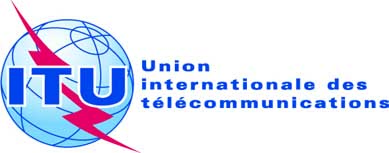 SÉANCE PLÉNIÈREDocument 39-F1er avril 2014Original: anglaisNote du Secrétaire généralNote du Secrétaire généralCANDIDATURE AU POSTE DE MEMBRE DU COMITÉ 
DU RÈGLEMENT DES RADIOCOMMUNICATIONSCANDIDATURE AU POSTE DE MEMBRE DU COMITÉ 
DU RÈGLEMENT DES RADIOCOMMUNICATIONS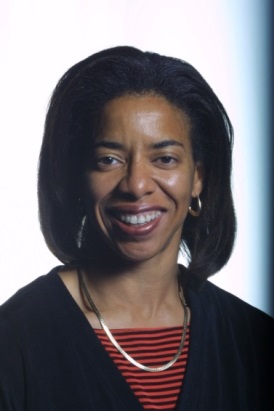 RENSEIGNEMENTS PERSONNELSDate de naissance:	1er janvier 1960Nationalité:		AméricaineEtat civil:			Célibataire, sans enfantLangue:			AnglaisDepuis 2013Directrice adjointe de programme, ASRC Federal Research and Technology Solutions (ARTS)2010-2013Spécialiste (principale) de la réglementation du spectre, ASRC Management Services/ASRC Research and Technology Solutions2008-2010Vice-Présidente, CompassRose International, Inc.2007-2008Conseillère principale, CompassRose International, Inc. et Independent Telecommunications Consultant2001-2007Vice-Présidente chargée de la normalisation, ArrayComm, LLC1996-2001Directrice des relations publiques chargée des systèmes hertziens, Lucent Technologies1995-1996Congressional Fellow, Bureau du Sénateur Paul Simon (district de l'Illinois), The Brookings Institution1993-1995Directrice technique, Government and International Affairs, Network Wireless Systems Business Unit, AT&T Bell Laboratories1992-1993Responsable technique, GSM Product Planning, Network Wireless Systems Business Unit, AT&T Bell Laboratories1991-1992Consultante qualité (affectations par rotation), Cellular Systems Business Unit, AT&T Bell Laboratories1986-1992Membre du personnel technique, Transmission Systems Engineering and Network Performance Planning, AT&T Bell Laboratories2013Forum mondial des politiques de télécommunication de 2013, Genève (Suisse) Session de 2013 du Conseil de l'UIT, Genève2012Conférence mondiale des radiocommunications de 2012, Genève 
Session de 2012 du Conseil de l'UIT, GenèveGroupe consultatif de la normalisation des télécommunications, GenèveAssemblée mondiale de normalisation des télécommunications de 2012, Dubaï (Emirats arabes unis)Conférence mondiale des télécommunications internationales de 2012, Dubaï2011Session de 2011 du Conseil de l'UIT, Genève2010Conférence mondiale de développement des télécommunications de 2010, Hyderabad (Inde)2009Forum mondial des politiques de télécommunication, Lisbonne (Portugal)2008Groupe consultatif de la normalisation des télécommunications, GenèveAssemblée mondiale de normalisation des télécommunications de 2008, Johannesburg (République Sudafricaine)2000Assemblée des radiocommunications de 2000, Istanbul (Turquie)Conférence mondiale des radiocommunications de 2000, IstanbulRéunion de préparation à la Conférence (RPC02-1), Istanbul1999Réunion de préparation à la Conférence (RPC99-2), Genève1996Global Radio Standards Collaboration (GRSC, anciennement dénommé Radio Standardization (RAST)), Kyongju (Corée)Depuis 2010CCP.I de la CITEL: réseaux de télécommunication Groupe de travail du COM et de la CITEL chargé de la préparation de conférences mondialesDepuis 2009Groupe de travail 5D – Systèmes IMT2005-2007Norme ISO TC 204: Systèmes de transport intelligents2000-2007Groupe de travail 8F de l'UIT-R – Systèmes IMTGroupe de travail 8A de l'UIT-R – Systèmes mobiles terrestres2001-2007Normes IEEE 802.16 & IEEE 802.20 – Systèmes d'accès hertzien large bande mobilesCCP.II de la CITEL: Radiocommunications, y compris la radiodiffusionAlliance pour des solutions industrielles de télécommunication - Comité chargé des technologies et systèmes hertziens (ATIS-WTSC)Norme TIA TR47 - Systèmes de multidiffusion multimédia mobileProjet MESA: le large bande mobile au service de la sécurité du public1996-2001CCP.I de la CITEL: réseaux de télécommunication, APEC TEL: accord de reconnaissance mutuelle pour les équipements de télécommunicationAccord de reconnaissance mutuelle de la CITELAccord de reconnaissance mutuelle entre les Etats-Unis et l'Europe dans le domaine des télécommunicationsEquipements, compatibilité électromagnétique et sécurité électrique1994-2000CCP.III de la CITEL: radiocommunications1993-1999Groupe d'action 8/1 de l'UIT-R – IMT-2000